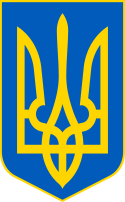 У К Р А Ї Н ААВАНГАРДІВСЬКА СЕЛИЩНА  РАДАОДЕСЬКОГО РАЙОНУ ОДЕСЬКОЇ ОБЛАСТІР І Ш Е Н Н Я    Керуючись частиною 4 статті 10, підпунктом 5 пункту 1 статті 26, частиною 1 статті 54, статтею 59 Закону України «Про місцеве самоврядування в Україні»,  Постановою Кабінету Міністрів України №268 від 09.03.2006 року «Про упорядкування структури та умов оплати праці працівників апарату органів виконавчої влади, органів прокуратури, судів та інших органів», Авангардівська селищна рада.   ВИРІШИЛА: Затвердити структуру і чисельність Служби у справах дітей Авангардівської селищної ради на 2023 рік згідно додатку №1Затвердити штатний розпис Служби у справах дітей Авангардівської селищної ради на 2023 рік згідно додатку № 2Контроль за виконанням даного рішення покласти на постійну комісію з питань фінансів, бюджету, планування соціально-економічного розвитку, інвестицій, міжнародного співробітництва та регуляторної політики.Селищний голова                                                     Сергій ХРУСТОВСЬКИЙ№ 1592- VIІIвід 22.12.2022                                                                                   Додаток №1 до рішення сесії                                                                                      Від 22.12.2022р. № 1592 -VIIIСтруктура та  чисельність Служби у справах дітей Авангардівської селищної ради на 01.01.2023 рокуСекретар ради                                                     Валентина ЩУРПро затвердження структури і  чисельності та штатного розпису Служби у справах дітей Авангардівської селищної ради на 2023 рікНазва структурного підрозділу, найменування посади Кількість штатних одиницьНачальник служби у справах дітей1Головний спеціаліст 2Всього3